TYPE DE FORMATION SOUHAITEE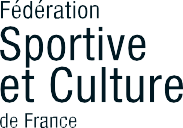 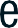 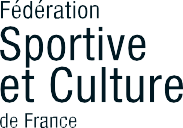 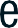 BAFA formation générale BAFA approfondissementDates du stage :  Du 7 au 14 juillet 2024Régime :	Pension complète	1/2 pension              ExternatLieu : 121 rue des Tuilières 87000 Limoges (87)Tarif : 320 € pour les licenciés à la FSCF et 360 € pour les extérieursRENSEIGNEMENTS PERSONNELS DU STAGIAIRENom : ............................................................... Prénom : .........................................................Adresse : ...................................................................................................................................Code postal :.................................................... Ville : ..............................................................Téléphone portable : .................................................................................................................E-mail : .....................................................................................................................................Date de naissance : ..................................................................................................................Lieu de naissance : ......................................................................................................................Je suis membre d’une association FSCF :OuiNonJe bénéficie d’une prise en charge financière :                          Oui       Non Organisme : ..................................................... Montant	€ACCORDS ET AUTORISATIONSÀ REMPLIR PAR LE REPRÉSENTANT DU STAGIAIRE MINEURJe soussigné(e) (père - mère - tuteur légal) :.............................................................................accepte les conditions générales de vente* et autorise Mme / Mr : ..............................................................A REMPLIR PAR LE STAGIAIRE MAJEURJe soussigné(e) :......................................................................................................................accepte les conditions générales de vente* et autorise la Fédération Sportive et Culturelle de France :*Pour connaître les conditions générales de vente, rendez-vous sur le site internet : www.fscf.asso.fr/bafabafd.Fait à	,le : .......... / .......... / ..........Signature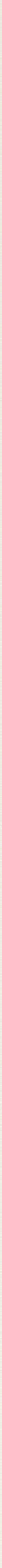 ATTENTION : Pour un dossier complet, n’oubliez pas de renseigner le numéro d’inscription Jeunesse et Sport et de nous envoyer une copie de votre pièce d’identité ainsi qu’un acompte de 150 euros.